Users should treat this material as a working draft.  This material can be used in its current form, customized, and/or printed by the user.The author(s) request feedback on all materials so that they can be continually improved and updated.This material may contain references to additional resources and links to external websitesthat are provided by the contributing author(s) as supplemental materials. The author(s)neither endorse these references nor are responsible for their content or availability. Also,the inclusion of any reference to an external resource or link to a website does not implyendorsement by the author(s) of their owners, products or services.This material is licensed under the Creative Commons Attribution-Share Alike license(http://creativecommons.org/licenses/by-sa/3.0/).Author:Kevin Hall         Multiplying Integers—Teachers’ Guide The main point of this lesson is for students to discover/assert ON THEIR OWN that when you multiply by a negative in our pictorial representation, you have to flip the picture to its opposite.1).  Whole-class activity2).  Small-group discussionWith your group, please decide how to show each problem, and give each answer: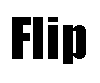 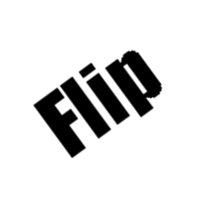 Whole-class discussionPoints for reflection:Do you agree with the way other groups drew their pictures?In general, how do you show multiplying by a negative?For example, in pictures, what’s the difference between (6)(4) and (6)( -4)  ?At some point in/after the discussion, it’s worth it to introduce some notation for the when you’re flipping a picture.  I use the letter “F” or the word “flip” rather than just letting students cross out the rectangle.  That’s because we’ve used crossing-out to represent other concepts in the lessons on adding and subtracting.  In addition, using an “F” reminds students of the meaning of what they’re doing.Individual Practice3).  Please show that you understand by doing these on your own: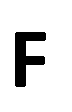 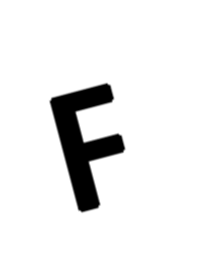 4). Try these without a picture:	a).   (-2)(8) = -16  	b).  (-2)(-8) = 16	  c).  -2 + -8 = -10	d).  (-2) + (8) = 6Small-group activity5).  Please choose two integers so that when you multiply them, the sign (+ or -) of the answer is different than what you would get if you added them.  Create a visual diagram explaining why the signs are different.  Then, using pictures, diagrams, or a rap or other performance, summarize the difference between the rules for adding and multiplying integers.  (Performances must be less than 3 minutes).Individual practice6).  Please practice on your own.  Be careful—the questions mix adding, subtracting, and multiplying.7).   Please use the order of operations to evaluate each expression.  Check your work with the scrambled answers.3.6c  ExtensionWHY Flip When Multiplying?We can actually prove that a positive times a negative equals a negative.  To understand, you have to know the Distributive Property.  Please fill in the blanks below in the Distributive Property problems:We’ve decided it makes sense to flip our pictures when multiplying by a negative, like this:  The Hard Proof for Flipping when MultiplyingChallenge: Can you adapt this proof to prove that a negative times a negative equals a positive?  Try it here:	 (-2)(9) = -18(-2)(-9) = 18(-2) + (-9) = -11-2 – -9 = 7(2)(-9) = -18-3 • -5 = 15-3 + 5 = 23 + -5 = -2-3 • 5 = -153 • -5 = -15-3 - -5 = 2-3 – 5 = -8(10)(-7) = -7010 + (-7) = 3-10 + -7 = -17(-10)(-7) = 703*-6 = -18-3*(-6) = 18-3 + -6 = -9-3 + 6 = 9